Фестиваль пройдёт с 20 июня по 31 августа24th SOUNDS OF THE DOLOMITES: МУЗЫКА И ГОРЫ
В программе – двадцать четыре музыкальных концерта, которые пройдут 
в самых живописных местах Доломитовых Альп в Трентино. Добираться 
до концертных площадок в горах зрители и музыканты будут вместе – пешком по туристическим горным тропам. Среди хэдлайнеров фестиваля знаменитые исполнители рока, джаза, классики и фолка. Заявлены выступления Марио Брунелло (Mario Brunello), Гидона Кремера (Gidon Kremer), Паоло Фресу (Paolo Fresu), Жиневры ди Марко (Ginevra di Marco) и даже таких легенд, как Грэхама Нэша (Graham Nash), Гранта-Ли Филлипса (Grant-Lee Phillips), Марии Пии Девито (Maria Pia Devito), Ави Витала (Avi Vital), Изабель Фауст (Isabelle Faust) и Терезы Сальгуйро (Teresa Salgueiro).В рамках фестиваля состоится и музыкальная неделя Campiglio Special Week, которая в 2017 году уже имела большой успех. Идея всё та же – сыграть отличную музыку 
на фоне гор. Здёздами фестиваля станут Гидон Кремер (Gidon Kremer) и Кремерата Балтика (Kremerata Baltica) – главные промоутеры Sounds of the Dolomites. В Мадонна-ди-Кампильо встретятся джазовый исполнитель Паоло Фресу (Paolo Fresu) и группа Musega de Pozza для новых импровизаций. А Марио Брунелло (Mario Brunello) и Алесссандро Барикко (Alessandro Baricco) проведут слушателей сквозь века, напомнив о сплетении личных судеб, мировых войн и бессмертной музыки.Новые гениальные идеи удачно гармонируют с уже прижившимися, и вместе они иногда производят ошеломительный успех. Именно так можно описать фестиваль Sounds of the Dolomites («Звуки Доломитов»). Год за годом он приглашает 
в уникальные места, где зрители получают незабываемые впечатления и эмоции. Только в Доломитовых Альпах в Трентино и нигде больше музыка такого качества звучит в окружении столь высоких и живописных горных вершин. Традиций 
у фестиваля уже очень много. Именно здесь часто зарождаются новые музыкальные идеи и импровизации. Именно здесь артисты и зрители вместе добираются 
до живописных концертных площадок. И именно для этого на фестиваль собираются тысячи участников – музыкантов и слушателей. Нынешний фестиваль, 24-й по счёту, предложит в своей программе двадцать четыре концерта. Музыка самая разная – от классики до джаза, от мировых шедевров 
до индивидуальных авторских исполнителей, а приглашённые музыканы приедут 
со всего света. И как всегда – и артисты с музыкальными инструментами на плечах, 
и зрители – вместе будут добираться до своих живописных концертных площадок пешком – по горным тропинкам через альпийские луга, многовековые леса и красивейшие скалы. Когда-то в полдень, а порой и на рассвете в 6 утра можно будет стать свидетелем, как сливаются и гармонируют талант, природа, музыка, тишина, цвета и люди. В 2018 году программа Sounds of the Dolomites снова обещает смешение разных музыкальных жанров. Предложенные концерты удовлетворят самым взыскательным вкусам. Фестиваль откроется 30 июня представлением музыканта, который сам 
в представлении не нуждается: Грэхам Нэш (Graham Nash) выступит в Micheluzzi Refuge в Валь-ди-Фасса. Яркий представитель американской сцены, с 1969 года 
он прославился и как сольный исполнитель, и как партнёр таких музыкантов, 
как Дэвид Кросби (David Crosby), Стефен Стиллс (Stephen Stills) и Нил Янг (Neil Young), поддерживая диалог самых разных жанров от рока до фолка. Музыкантам Maria Pia Devito & Ensemble Burnogualà добираться до фестиваля близко, но они унесут зрителей в далёкое путешествие через время и традиции музыки, танца, карнавалов, серенад, известных композиций (например, Moresche 
от Orlande de Lassus), языков, диалектов, импровизаций и имитаций музыкальными инструментами звуков природы и животных. Эти музыканты сыграют в Col Margherita в Валь-ди-Фасса. Они – одни из звёзд утренних концертов L’Alba delle Dolomiti («Рассвет в Доломитах»), которые запланированы на 6 утра. Гостей ждёт много встреч с классической музыкой. Например, 28 августа в La Porta 
в Валь-ди-Фьемме выступит женский квартет под управлением Изабель Фауст (Isabelle Faust) – одной из лучших скрипачек в мире. Также любители классики услышат музыку в исполнении Кристин фон дер Гольц (Kristin von der Goltz), Анны Катарины Шрайбер (Anne Katharina Schreiber) и Дануши Васкевич (Danusha Waskiewicz).Настоящая классическая музыка, которая успшено ведёт диалог со временем, пространством и новыми течениями, лежит в основе и другого фестивального 
проекта – Campiglio Special Week. Запланированы концерты на самых разных площадках региона Валь-Рендена – на горных фермах, в исторических залах и даже под открытым небом. Звёзды фестиваля – это снова Марио Брунелло (Mario Brunello), Кремерата Балтика (Kremerata Baltica), Гидон Кремер (Gidon Kremer) и Андрей Пушкарев (Andrei Pushkarev), которые никогда не перестают впечатлять публику своей страстью к музыкальным экспериментам. Campiglio Special Week впервые с успехом прошёл в прошлом году. В этом году концерты состоятся 16-27 июля.Фестиваль Sounds of the Dolomites теперь нельзя представить и без традиционного «музыкального похода» по горам Пале-ди-Сан-Мартино, который возглавляют виолончелист Марио Брунелло (Mario Brunello) и знаменитый скалолаз и горовосходитель Маурицио Дзанолла (Maurizio Zanolla), известный под псевдонимом Manolo. Поход по горам с концертами длится три дня – с 6 по 8 июля. В последний день все соберутся в горной хижине Rosetta Giovanni Pedrotti Refuge в Пале-ди-Сан-Мартино на открытый концерт для всех желающих.В основном концерты фестиваля начинаются в полдень, но есть и несколько уникальных выступлений, запланированных на 6 утра. Какие-то мероприятия открыты для всех, другие платные или проводятся в залах с ограниченной вместимостью. Программа фестиваля и её подробности – на сайте www.isuonidelledolomiti.it.«Музыкальный поход» оплачивается дополнительно. Цена – €360 с человека. Количество участников ограничено. Бронировать места можно начиная с 7 мая только по телефонам 347 4944220 и 348 2222790. Тренто, март 2018For the 2018 edition as well, Sounds of the Dolomites is sponsored by Montura. The affinity between the event and the mountain and outdoor sportswear and shoe brand stems from the shared desire to look for new spaces and forms of expression that, as it happens in the Montura Editing projects, offer moments of comparison and encounter among different levels of communication. A friendship born of the experimentation of the common journey towards art and the mountains.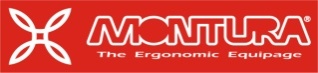 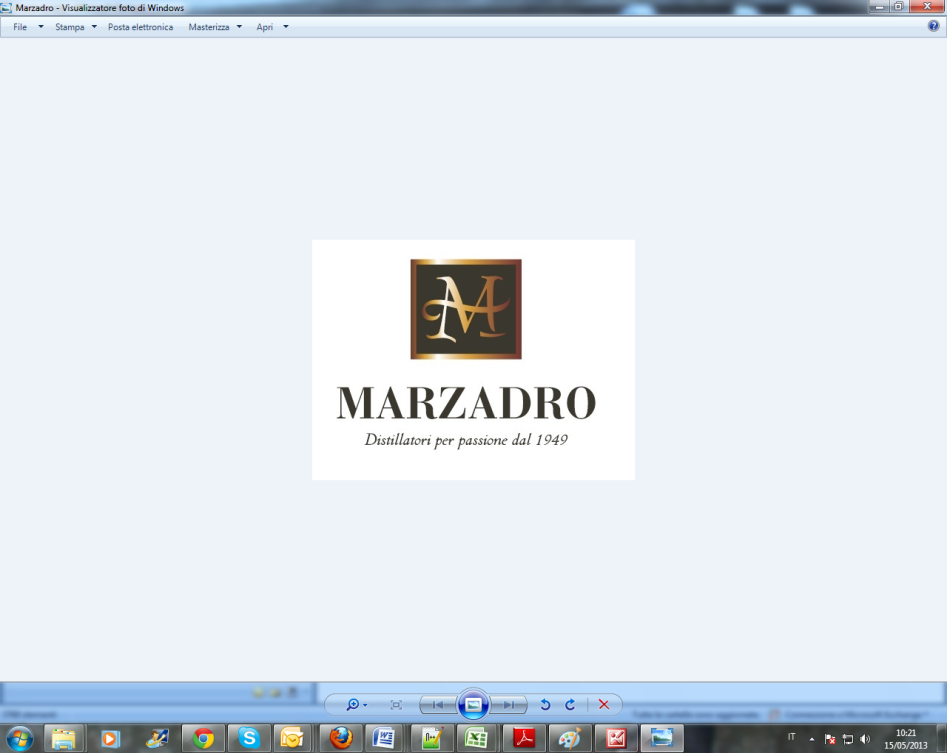 Sounds of the Dolomites and Marzadro walk together.Between nature and culture, between tradition and innovation along a path of passion and commitment that has roots in the past and today allows us narrating Trentino through two excellent witnesses: the mountains with their values and grappa as a distillate of local identity. 